Středisko volného času, Most, 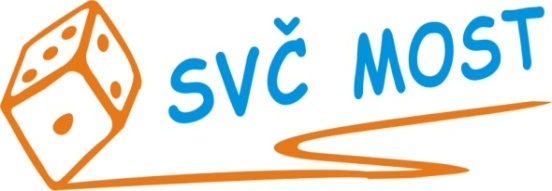 Albrechtická 414, příspěvková organizacee-mail: recepce@svc-most.cz 	web: www.svc-most.czOBJEDNÁVKA č.		26			Dne:	14. 2. 2024Dodavatel:							Odběratel:			Objednáváme u Vás:Dle předchozí domluvy dopravy na soutěže v aerobiku:autobus 53 míst v termínech:16.3.2024 Ústí nad Labem - Sportovní hala Sluneta - Jateční 1026/186.4.2024 Praha 4(12) – ZŠ Pertoldova 337325.4.2024 Praha 17 – Sportovní centrum Řepy, Na chobotě 1420/1627.4.2024 Plzeň – Sportovní hala TJ Lokomotiva Plzeň17.5.2024 Poděbrady – TJ Sokol Poděbrady19.5.2024 Kladno – Sportovní hala, Sportovců 81725.5.2024 Praha 4 – TJ JM Chodov, Mírového hnutí 213715.6.2024 Praha 4(12) - ZŠ Pertoldova 3373Místo a čas bychom upřesnily po uzávěrkách soutěží.S termínem dodání:		dle specifikace výše		Předpokládaná cena vč. DPH:	86 000Kč						Souhlas správce rozpočtu: 					Schválila:Bláhová Jana, ekonomka SVČ Most				Danuše Lískovcová, ředitelka SVČ Prosíme o zaslání potvrzené objednávky zpět na adresu odběratele, nebo e-mailem na adresu blahova@svc-most.czfirma:DOPRAVNÍ PODNIK měst Mostu a Litvínova, a.s.organizace:Středisko volného času, Most,Albrechtická 414, příspěvková organizacekontaktní osoba:tel.č.:Marcela Strelcová476 769 069kontaktní osoba:tel.č.:Jana Bláhová603 707 452Adresa:tř. Budovatelů 1395/23Adresa:Albrechtická 414PSČ a město:434 01 MostPSČ  a město:43401 MOSTIČ:62242504IČ:72059419DIČ:CZ62242504DIČ: